The Gartley Street Alternative Education Program strives to ensure that students have an environment that fosters learning, personal enrichment and lifetime achievement.Please review and refer to the attached Gartley Street School Alternative Education Handbook while filling out this application.  It is important that both the applicant and Guardian understand this non traditional setting and the level of commitment in order to be successful.STUDENT APPLICATION LETTER           Before an applicant can be considered for the Gartley Street Program, they must submit a           completed application to the guidance office at the high school or directly to the           Gartley Street School if the applicant has dropped out. Steps in the application process include:            The applicant will write a brief letter stating why they want to be admitted into the             Gartley Street Program addressing the following the criteria listed below:After reading Gartley Street School Alternative Education Handbook, why do you                         believe an alternative education setting is more appropriate for you?Why is your current educational setting unsuitable?Which academic subjects do you find most interesting and why?Which academic subjects are challenging for you and why?Is the lack of attendance a factor for your education? If so, why do you think it would       improve within this program? What does accountability mean to you and how will you use this in your work completion?What do you see yourself doing 5 years from now?GUARDIAN PERMISSION FORMMy signature on this document confirms that I am aware that my child,________________________________________________________________________,is applying for admission into the Gartley Street Alternative Education Program.  I have seen and read Gartley Street Alternative Education Handbook and support my child’s  application to the program.  Furthermore, I understand that if my child is accepted into the program, I will need to attend a Guardian and student meeting with the Gartley Street Program Principal and Teaching staff.  At this meeting, we will review Gartley Street Alternative Education Handbook, review behavioral and academic expectations for my child and go over expectations for myself.  I have read and understand the expectations outlined on the cover page of the application. I also understand that enrollment in the Gartley Street Alternative Education Program does not preclude the possibility of re-enrolling my child at Lisbon High School in the future.Signature of Guardian:__________________________________________________________________________Printed Name of Guardian:___________________________________________________________________________Date:				Lisbon School DistrictStudent Attributes/Assets ChecklistDevelopmental Attributes: External Protective Factors Developmental Attributes: Internal Resiliency SkillsStudent StrengthsWhat do you see as this student’s strengths?  Please check off all that you believe pertains to your student. Student understands and follows school rules and accepts consequences for unexpected behavior.Student’s friends model responsible behavior.Student spends three hours or more a week in extracurricular activities.Student spends three hours or more a week in school or community sports, clubs or organizations.Student wants to do well in school.Student is actively engaged in learning.Student regularly completes homework assignments.Student cares about their school.Student reads for pleasure three or more hours a week.Student believes it is important to help other people.Student can stand up for what they believe in.Student tells the truth even when it’s not easy.Student can accept and take personal responsibility.Student is good at planning ahead and making decisions. Student is good at making and keeping friends.Student knows and is comfortable with people of different cultural/racial/ethnic backgrounds.Student can resist negative peer pressure and dangerous situations. Student tries to resolve conflict nonviolently.Student believes they have control over many things that happen to them.Student feels good about themselves.Students believes their life has a purpose.Student is optimistic about their future. NOTE: This checklist is not intended as, nor is it appropriate to use as, a scientific or accurate measure of development assets.  Waiver of Liability The experiential and adventure based aspects of the Gartley Street School’s programming are part of our alternative curriculum, and provide the basis for much of our therapeutic and educational work with students.  Frequently, our students will be transported in school vans driven by school staff to community or adventure based activities during the course of the school day.  Our teaching and counseling staff members receive ongoing training and experience in working with challenging youth.  We take reasonable measures to ensure the safety of our students and staff at all times.  While away from the school building, students and teachers will be engaged in relevant, experiential, authentic, expeditionary, and incidental learning activities that range widely in scope, risk-level, intensity, of supervision, and milieu.  Some specific examples include (but are not limited to): teambuilding, ropes courses, bicycling, backpacking, camping, kayaking, rock climbing, sailing, rafting, canoeing, snowshoeing, skiing, swimming, snowboarding, fishing, ice skating, sports, and games of all types.  However, this document will serve as an all-encompassing assurance of permission for the regular out-of-class experiences that our students will access.  I, _________________________, the parent/guardian of ______________________________, have read the information above and hereby waive and release any and all right and claim that I or my child may have against the Gartley Street School, Lisbon School Department, or any of their employees, administrators, or agents, for any and all injuries suffered by my child arising out of his/her participating in, or returning from any event sponsored, supervised, and/or sanctioned by the Gartley Street School.  I further agree that my child will abide by the rules and policies of the Gartley Street School while in the care of the Gartley Street School staff.I acknowledge that participation in adventure-based and experiential learning activities may involve substantial risk of personal injury, and I hereby assume on behalf of my child the risk of any such injury arising from his/her participating in the Gartley Street School activity, and forever forfeit and relinquish any claim for liability against the Gartley Street School, Lisbon School Department, or any of their sponsoring organizations, officers, administrators, or employees that I or my child may have by reason of participating in Gartley Street School programming._________________________________________		____________________________Student Signature						Date_________________________________________		____________________________Parent/Guardian						DateSTUDENT COMPUTER/INTERNET USE ACKNOWLEDGEMENT FORMNo student shall be allowed to use school computers or the internet until the student and parent/guardian have signed and returned this acknowledgment to the school.Student: I have read the Computer/Internet policy in the Gartley Street School Handbook and I will abide by the procedures and policy._______________________________________________                         ____________________Signature of Student                                                                          DateParent/Guardian:  I have read the Computer/Internet policy in the Gartley Street School Handbook and I will abide by the procedures and policy._______________________________________________                           ____________________Signature of Parent/Guardian 				                      DatePhotographs/Names/Video and Media ReleaseThe Gartley Street School staff and students periodically take pictures or videos of students.  At times, journalists from new media will also take images/video of Gartley Street School and students. We need your permission to display these videos and photographs, as well as to use the names of students.We would like to use these images and names to publicize the work of the students in newspapers, magazines, and other publications, to showcase our successes on the Lisbon School District website or social media (facebook, twitter), and/or to promote students’ work in grant applications and reports.The Gartley Street School functions as a Day Treatment program, Alternative Education program, and Adult Education program.  There will be outside individuals using the building for multiple purposes. We need your permission to display your child/ward name and pictures in classrooms in order to create a school based environment.  I grant permission for images, video, and names of my child/ward to be displayed and used for the purposes outlined above.____________________________________________________                   __________________________Parent/Guardian Signature                                         	                           DateLeave your Cell Phone at the Door…….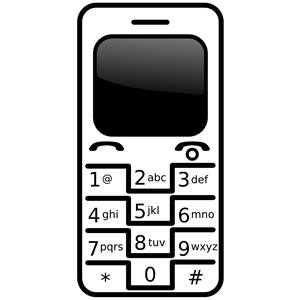 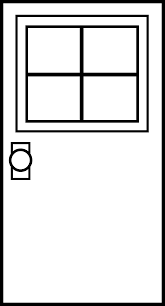 At Gartley Street School, every student must turn in their cell phone into the teacher designated area for the remainder of their school day.  If a student doesn’t comply with this request, then the consequence  is for the student to turn their cell phone into the Director.  The length of this consequence is determined by the Director. Students who fail to abide by this procedure will be at risk of losing the privilege of attending Gartley Street School.I understand the Gartley Street School cell phone procedure and I will leave my cell phone at the door. Student Signature_____________________________________________________________Parent/Guardian Signature_____________________________________________________ LISBON SCHOOL DEPARTMENT19 Gartley StreetLisbon, Maine 04250Tel: (207) 353-6711www.lisbonschoolsme.orgFIELD TRIP PERMISSION FORMAlternative Education ProgramDate:I give permission for                                                                                     to attend all off site visits during Alternative Education class time during the 2023-2024 school year.  The student will be transported in a school vehicle.   You will be notified at least two days prior of the location of the trip and informed of the staff chaperoning the trip.                                    		This is an approved school activity.I authorize officials of the Lisbon School Department to take whatever action is deemed necessary in the event of a medical issue or emergency while on this field trip.      	Phone Numbers:         Work 	_________________                                                Cell	 ________________                                                Home	_________________  _______________________________________               	_________________         	Signature of Parent/Guardian                                          	    DateGartley Street School“Agents of Change”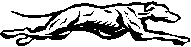 Lisa Polakowski, Director                          19 Gartley Street, Lisbon                       (207) 353-3037Attendance PolicyAttendance is crucial to the success of our children and their future within the workforce, community college or college. Gartley Street School is a privilege to our students within the Lisbon School Department. With the extensive accommodations we offer, such as: smaller class sizes, differentiated curriculum and a shortened school day, we expect students will demonstrate their commitment to the program through consistent attendance. If a student is absent, they are expected to make up the time the day they return to school. Failure to do so may result in loss of credit and/or dismissal from the program. If late, the student will be expected to stay after to do make up work that day. I have read the above policy and understand the consequences if my attendance does not meet it. Student: __________________________________________Date:________________Parent/Guardian:____________________________________Date:________________Gartley Street School Student Privilege Permission Form 2023-2024Guidelines for Earning and Utilizing Senior PrivilegesPlease read the following guidelines carefully and return your signed permission form the main office.  Privileges will NOT go into effect until this happens. Privilege PolicyStudents who earn privileges will adhere to the following guidelines. Student privileges will be determined based on the student's attendance and current status in their classes.Privileges may be taken during lunch and/or study hall and students must return prior to the start of the afternoon academic time.  Students wishing to utilize their privileges MUST sign in and out on the sheet in the classroom when leaving and entering back into the building. This is the ONLY entrance students will be allowed to use. Students are expected to be positive, productive citizens and role models for their peers to maintain their privileges. This means they will be on time for school and their classes at all times, not have any unexcused absences/unexcused tardies, and will not receive any disciplinary referrals from their teachers or administration. Failure to do so will result in the loss of privileges for the remainder of the quarter and/or the remainder of the year depending on the severity of the infraction. This applies to academic classes, extracurricular activities, and athletics. Student will NOT engage in illicit substance use while utilizing their privileges.  Failure to do so will result in the loss of privileges for the remainder of the quarter and/or the remainder of the year depending on the severity of the infraction. This applies to academic classes, extracurricular activities, and athletics. I acknowledge that______________________________________________ has been awarded and will                                                      (Student’s Name)be utilizing student privileges. I understand that this allows my student the opportunity to sign in and out during their study hall and/or lunch periods. ___________________________________                    ___________________________________       (Parent Printed Name)                                                       (Parent Signed Name)I acknowledge and understand all guidelines and expectations as outlined in the Student Privilege Policy and agree to them as outlined. I also acknowledge and understand that my privileges will be revoked if I fail to do so.  ___________________________________                    ___________________________________       (Student Printed Name)                                                       (Student Signed Name) ChecklistStudent information pageStudent Application Letter Assessment Student Placement Assessment (completed after acceptance)Student TranscriptsNWEA scoresCurrent IEP or 504 if applicable Have you ever been referred to Special Education or 504N/AGuardian Permission FormStudent Attributes/Assets - to be filled out by Guidance Counselor/PrincipalLagging Skills - to be completed by a teacher and parentLetter of Recommendation - to be filled out by a teacherWaiver of LiabilityStudent Computer/Internet Use Acknowledgement FormPhotographs/Names/Video and Media ReleaseMedication AuthorizationDo Not Dismiss/Allow Contact FormLeave your cell phone at the door contractFree and Reduced Lunch Form Attendance Policy/ContractField Trip Permission Slip Student Attendance HistoryGSS Privileges and GuidelinesDate Applying: ________________________________________________________________________________________Student Name:_________________________________________________________________________________________ Date of Birth: __________Age/Grade______________  Current number of credits earned: ___________Address:______________________________________________________________________________________________ Phone number(s):  _____________________________________________________________________________________Email: _______________________________________________________________________________________________ Do you have a current IEP or 504 plan?   Yes or No  (if Yes, please attach)Have you ever been referred for either of the above?   Yes or No Do you have a current or previous mental health diagnosis?   Yes or No Legal Guardian Name:__________________________________________________________________________________Address:______________________________________________________________________________________________Phone Number(s):______________________________________________________________________________________Email:________________________________________________________________________________________________Will your child need transportation to and from school?       YES    or     NODoes any other person have parental rights pertaining to this child as determined by a parenting order issued by a state court?   If yes, please provide the contact information for this individual(s).Name/Relationship: _____________________________________________________________________________________Address: ______________________________________________________________________________________________Phone Number: ______________________________  Email: ___________________________________________________SupportFamily SupportPositive family communicationOther adult relationshipsCaring neighborhoodCaring school climateParent involvement in schoolingEmpowermentCommunity values youthYouth as resourcesService to othersSafetyBoundaries and ExpectationsFamily boundariesSchool boundariesNeighborhood boundariesAdult role modelsPositive peer influenceHigh expectationsConstructive Use of TimeCreative activitiesYouth programsTime at homeCommitment to LearningAchievement motivationSchool engagementHomeworkBonding to schoolReading for pleasurePositive ValuesCaringEquality and social justiceIntegrityHonestyResponsibilitySelf regulationSocial CompetenciesPlanning and decision-makingInterpersonal competenceCultural competenceAble to access and identify coping skillsPeaceful conflict resolutionPositive IdentityPersonal powerSelf esteemSense of purposePositive view of personal future